СОГЛАСОВАНО: 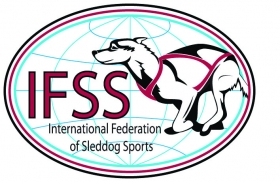 УТВЕРЖДЕНО: Президентом   РОО «Казахстанская Спортивная Федерация Ездовых Собак»«20» февраля 2021 г. ПОЛОЖЕНИЕо проведении Этапа Кубка Мирапо бесснежным дисциплинам ездового спорта.Драйленд «Vesenniy Drayv»2021 год1. Общие положения1.1 Настоящее положение определяет порядок организации и проведения Этапа Кубка Мира по бесснежным дисциплинам ездового спорта. Драйленд. 1.2 Соревнования проводятся в соответствии с правилами IFSS " Соревнования проводятся с целью популяризации и развития ездового спорта, пропаганды здорового образа жизни и досуга молодёжи. Задачами проведения Этапа Кубка Мира по бесснежным дисциплинам ездового спорта являются: Повышение спортивного мастерства, подготовка спортивного резерва, выявление сильнейших спортсменов для формирования составов спортивных сборных команд Казахстана, для участия в соревнованиях по всем Странам.Популяризация ездового спорта среди населения;Пропаганда здорового образа жизни;Привлечение в спорт молодежи;Повышение мастерства спортсменов;Тестирование рабочих качеств собак в заявленных дисциплинах в атмосфере соревнований;Создание, поддержание и укрепление дружеских отношений людей, связанных общими интересами;2. Место и сроки проведения2.1 Соревнования проводятся 10-11 апреля 2021 года на территории Республики Казахстан г. Алматы Алматинская область Стоимость добровольных взносов за участие 14000 (за два этапа), второй старт 10000 (за два этапа), юниоры 10000 (за два этапа) детские старты (200 метров один день) 4000, Хэппи дог 6000(один день) Стоимость командной заявки для иногородних 12000, второй старт 10000, юниоры 8000 командная заявка от 5 участников!Оплата производится на карту с пометкой :Казком 4003032781272879СберБанк  4578320008954238 ( приложение Корона / Худякова Светлана Сергеевна +77778035386)КаспиГолд 4400430176940150(ИИН 860519400303 для терминалов)3. Организаторы соревнований3.1 Организатор РОО «Казахстанская Спортивная Федерация Ездовых Собак».3.2 Главный Судья Литвинов Андрей (национальный Судья)3.3 Маршал Гонки - уточняетсяСудейская бригада   Лукин Александр, Павлухина Валентина, Омурзакова Любовь.4. Участники соревнований4.1 К участию в соревнованиях допускаются спортсмены, не имеющие медицинских противопоказаний, подавшие заявку установленного образца.4.2 в соревнованиях участвуют спортсмены с собаками любых пород. 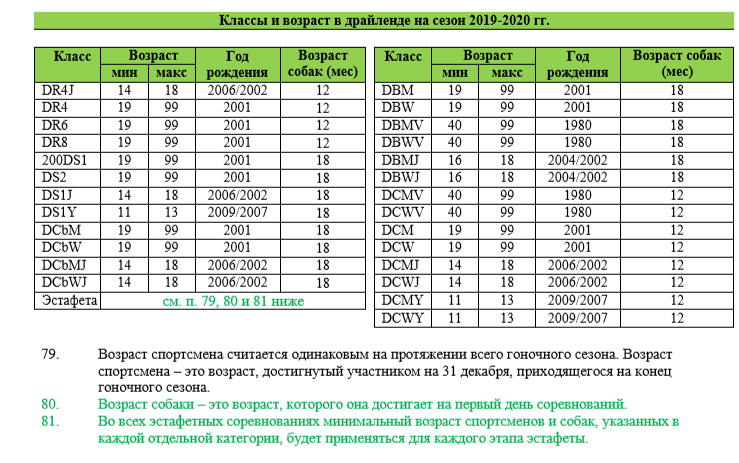 Дисциплина открывается только при наличии 5 участников!!!4.3.  Гонщик обязан корректно и уважительно относиться к соперникам, судьям, волонтёрам и зрителям. Недопустима нецензурная брань и оскорбительные высказывания (не спортивное поведение); Спортсмен, допустивший неэтичное поведение или жестокое обращение с собакой на соревнованиях, дисквалифицируется, его результаты аннулируются; 4.4. Гонщик, подавший заявку на участие в соревнованиях, обязан присутствовать на собрании (митинге) для участников соревнований, проводимом до старта, а также на любом другом собрании, о котором было официально объявлено в целях получения необходимой информации для участия в гонке. Маршал гонки может сделать исключение из данного правила для участников, опоздавших по независящим от них причинам. Тем не менее, в таком случае, участник самостоятельно несет ответственность за получение краткого инструктажа от официальных лиц до начала соревнований; при опоздании на старт выносится штрафное время; Байкджоринг, скутеринг, каникросс, карт4.5.   Перед стартами необходимо пройти ветеринарный контроль; 4.6. При проявлении собакой агрессии к людям или животным, возможность участия спортсмена с этой собакой в соревновании определяется организаторами. Собаки до и после прохождения трассы должны находиться в специально отведённом месте на поводке или на привязи (стейк-аут); 4.7. После финиша гонщик обязан предоставить собак для ветеринарного контроля и проверки чипа, не покидая после финишную специально отведённую площадку (в противном случае – результаты не засчитываются).  5. Программа соревнований5.1 в программу соревнований включены следующие дисциплины:DBW, DBM, DS1, DS2, DR4, DCW, DCM в каждой дисциплине предусмотрен юниорский и ветеранский класс.Жеребьёвка: этап – жеребьёвка проводится в заочной форме. этап – очерёдность стартов определяется результатами 1 этапа (в дисциплине первым стартует участник, показавший минимальное время и т.д.). Все старты являются раздельными, с интервалами:  Каникросс – 30 секунд;Велосипед, Скутер – 1 минута; Карт - 2 минуты. Дистанция для колесных дисциплин 5 кмДистанция для бегунов 3,5 км 10 апреля 2021 года– заезд участников, размещение в лагере, регистрация участников - ознакомление с трассой  - ветеринарный контроль, проверка снаряжения– собрание (митинг) участников-парад открытия соревнований- начало стартов I этап11 апреля 2021 года– начало стартов II этап  – развлекательная конкурсная программа для детей и взрослых- Парад закрытия соревнований, награждение лучших и быстрых! Программа состязаний может уточняться в соответствии с погодными и другими условиями6. Подведение итогов6.1. Победители соревнований определяются в соответствии с Правилами соревнований по ездовому спорту IFSS.6.2   Победителем в каждой дисциплине, объявляется спортсмен, показавший наименьшее время при прохождении дистанции с учётом возможного штрафного времени, по итогам двух этапов соревнований. При равенстве результатов у спортсменов, они делят соответствующее место, при этом следующее место не присуждается6.3 Спортсменам, занявшим в Этапе Кубка Мира 1,2,3 место дарятся призы от организаторов и спонсоров.6.4 Спортсмен считается завершившим дистанцию, когда его первая собака пересекает финишную черту.  6.5 в случае несоответствия снаряжения указанным требованиям, гонщик может получить замечания вплоть до дисквалификации; 6.6 Замечания, предупреждения, дисквалификация, а также порядок подачи протестов и апелляций определены в соответствии с правилами IFSS. 7. Награждение победителей и призёров7.1 Победители в каждой дисциплине награждаются кубками, медалями и дипломами, призеры – медалями и дипломами. Дополнительно могут устанавливаться призы спонсорами и другими организациями.8. Заявки на участие 9.1 Заявки в электронной форме принимаются до 24 часов 00 мину 31 марта 2021 г Ссылка на регистрацию:https://docs.google.com/forms/d/1mOebEbYYy2UNxE-lIjpRTQvG_5Vy5mhUiz3IS8idQtM/edit Количество Слотов ограничено!!! 200 стартов   Справки по телефону: 87778035386 Лана	На регистрационной комиссии каждый участник предъявляет: паспорт или свидетельство о рождении;медицинское заключение о допуске к занятиям физической культуройклассификационная книжка спортсменов;ветеринарные документы на собаку с наличием штрих кода (чип) 9. Обеспечение безопасности участников и зрителей 9.1 Соревнования проводятся на спортивных сооружениях, отвечающих требованиям соответствующих нормативных правовых актов, действующих на территории Республики Казахстан по вопросам общественного порядка и безопасности участников и зрителей, а также при условии наличия актов готовности физкультурного или спортивного сооружения к проведению мероприятий, утверждаемых в установленном порядке.   9.2 в целях безопасности участников и зрителей пути, входы и выходы соответствуют нормам непредвиденной эвакуации. Контроль за соблюдением мер безопасности осуществляют, согласно заявке, работники полиции. На протяжении спортивного мероприятия осуществляется медицинское и ветеринарное обеспечение.  9.3 При температуре плюс 18°C и выше Маршал гонки созывает совещание с ветеринарами гонки в целях принятия решения о продолжении гонки или возможном сокращении дистанций.  9.4 Для обеспечения контроля и порядка, на трассе действуют следующие правила:  за 30 минут до начала старта и до финиша последнего участника, лица, не относящиеся к участникам соревнований, не имеют права передвигаться по трассе.трасса должна быть безопасной для гонщиков и собак, и использоваться только в одном, заранее установленном, направлении;трасса для бесснежных дисциплин должна быть грунтовой. Запрещается проведение соревнований на асфальтовых, бетонных и других жёстких покрытиях, могущих привести к травмам собак;трассы планируются так, чтобы была возможность наилучшим образом оценить техническую, тактическую и физическую подготовку спортсменов, должна иметь холмистую поверхность, с участками подъемов и спусков;трасса размечается достаточным количеством ясно видимых знаков, расположенных так, чтобы не вызывать у гонщиков сомнения в направлении движения;на пересечениях и поворотах трассы, представляющих затруднения для участников в направлении движения, в дополнение к разметке может использоваться ограждение.трассы должны быть подготовлены и размечены до официального просмотра трассы (порядок официального просмотра определяется Положением); - стартовый коридор, длиной 30–50 метров, размечается с обеих сторон трассы; - финишная зона начинается за 800 метров (для колесных дисциплин) и за 150 метров (для каникросса) до финишной линии;финишная зона на всем протяжении должен быть достаточной ширины для одновременного финиша двух спортсменов; - линии старта и финиша четко обозначены.10. Экипировка и снаряжение. 10.1 Маршал Гонки имеет право проверить любое снаряжение и в любое время. Тем не менее, участники сами несут ответственность за соответствие их снаряжения требованиям и правилам. Гонщик должен иметь на себе номер, установленного Организатором образца, в течение всей гонки. Участники гонки должны иметь специальное снаряжение: в дисциплине каникросс - потяг, не имеющий металлических деталей состороны человека; пояс (ширина не менее 7см на спине) налобный фонарик(для ночного этапа);в дисциплине байкджоринг, скутер, карт - фонарик (для ночного этапа), шлем, велосипед, карт, скутер; рекомендуется наличие приспособления, препятствующего попаданию потяга в переднее колесо велосипеда, карта, скутера;все колесные средства передвижения (велосипед/скутер/карт) должны быть оборудованы надежной тормозной системой;колёса картов и самокатов должны быть диаметром не менее 30 см (12 дюймов).обувь спортсмена должна быть безопасной для собак. Разрешена обувь с утопленными, «плавающими» шипами, выступающая часть которых не более 2х миллиметров;запрещено использование шипованной резины;рекомендовано использование перчаток;в ночное время рекомендованы светоотражающие элементы на снаряжении(шлейках, одежде, велосипедах, картах, скутерах);на ночном этапе обязательно красный фонарь или отражатель на велосипеде сзади.прохождение дистанции в тёмное время суток с умышлено выключенным фонарём спереди - штраф 30 сек.Примечание: время начала пользования фонариками определяет судья на старте.Категорически запрещены потяги и другое снаряжение, изготовленное из цепей. Все веревочное оборудование не должно представлять опасность для собак и должно быть одобрено Маршалом гонки.Все шлейки должны подходить по размеру и должны иметь мягкую подкладку как минимум в области шеи и груди. Шлейки должны быть изготовлены из эластичного материала.Собака должна быть постоянно пристёгнута к гонщику потягом с амортизатором, потяг должен быть прикреплён к гонщику поясом или любым другим снаряжением по типу шлейки (шириной не менее 7 см. на спине), за исключением колесных дисциплин, где потяг крепится непосредственно к карту/велосипеду/скутеру. Запрещено крепление потяга, соединяющего собаку со спортсменом, за ошейник. Запрещено наличие крюка любой формы или металлического кольца на конце потяга со стороны гонщика Длина потяга с амортизатором в растянутом состоянии не должна быть менее 1,5 метров и более 2,5 метров для каникросса, и не менее 2,5 метров и более 3 метров в колесных дисциплинах. Для дисциплины Карт дополнительно действуют следующие правила: -Все собаки должны быть запряжены попарно или поодиночке.-Все собаки должны быть пристёгнуты к потягу, который должен быть нежестким и гибким, шейными и хвостовыми постромками за исключением собак-лидеров (первая пара), которые могут бежать без шейной постромки.-Карт в классе 4 собаки DR4 может быть, как трёх-, так и четырёхколёсным. Минимальный диаметр колеса должен быть 30 см. (12 дюймов).  Все карты должны иметь: -Эффективные тормоза на задних колесах. Желательно наличие тормозов и на передних колесах.-Ручной тормоз. Достаточное количество цепей или тросов для привязи оставляемых собак на специальных пунктах- Рекомендованы следующие минимальные веса для картов: Для классов с 4 собаками: 20-25 кг            11. ПрочиеДанное положение является официальным приглашением на соревнования!